	ALLA DIRIGENTE SCOLASTICA                                                                                                   IC “G. CARDUCCI” LIVORNOOGGETTO: conferma dati personali dichiaratiIl/la sottoscritt___ ________________________________________________________________nat_ a ____________________________________________ il _________________________in servizio presso questa Istituzione Scolastica in qualità di _______________________________________________________________________ a tempo _________________________________conferma con la presente i dati personali, di pagamento e le dichiarazioni rese, già agli atti dellascuola e/o risultanti al sistema SIDI e al portale ARGO.Livorno, _________________                                             ______________________________                                                                                                Firma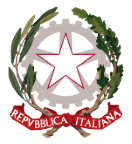 ISTITUTO COMPRENSIVO GIOSUÈ CARDUCCIP.zza Sforzini, 18 – 57128 Livorno Tel. 0586/502356 CF: 92144980494   - Codice Univoco Ufficio: 5I1ZGB   www.scuolecarducci.livorno.it  www.scuolecarduccilivorno.edu.it LIIC82200P@ISTRUZIONE.IT  LIIC82200P@PEC.ISTRUZIONE.IT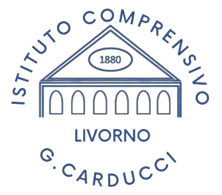 